Week 1- Ancient RomeSelf-Assessment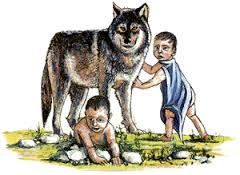 I’ve got itI’m Working on itI Don’t understandI can name the two boys who were the mythical founders of RomeI can describe the major features of Rome’s geography, including: the Italian peninsula, the Medditeranean Ocean, the Tiber River, the 7 hills, the plains, and the Alps and the Appenine Mountains.I can explain how the above geographic features affected the development of Rome’s civilizationI can compare Rome’s geography to that of GreeceI can name the three early inhabitants of Rome- the Latins, the Etruscans, and the Greeks